VJEŽBE U LEŽEĆEM POLOŽAJU NA LEĐIMA :Sve vježbe ponavljamo 5 do 10 puta.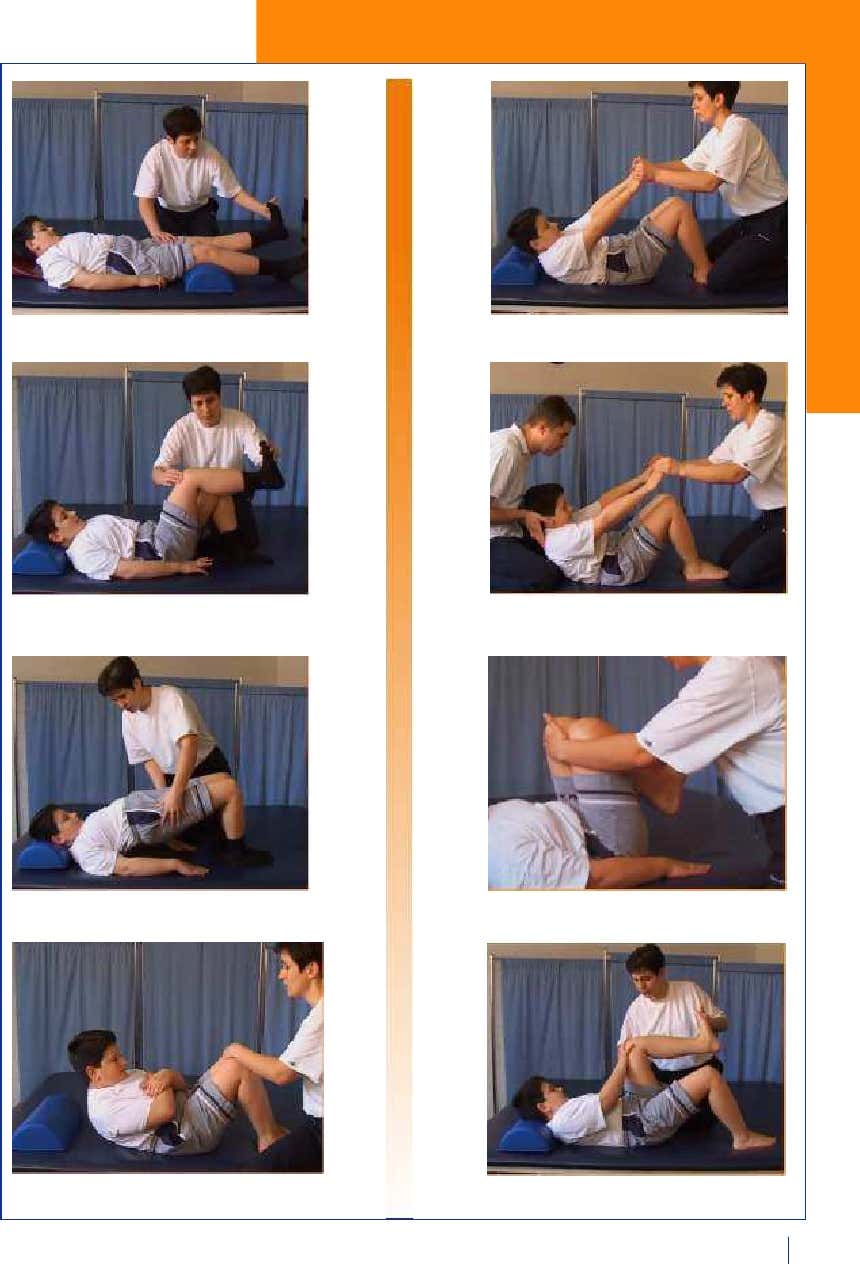 